          Wrocław, 05.06.2019r. 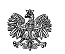 Dotyczy: przetargu nieograniczonego na dostawę ambulansu sanitarnego z wyposażeniem, znak sprawy: 4WSzKzP.SZP.2612.44.2019WYJASNIENIE I MODYFIKACJA TREŚCI SPECYFIKACJI ISTOTNYCH WARUNKÓW ZAMÓWIENIAZamawiający 4. Wojskowy Szpital Kliniczny z Polikliniką SP ZOZ we Wrocławiu działając   na podstawie art. 38 ust. 1, 2, 4 ustawy Prawo zamówień publicznych (t.j. Dz. U. 2018 poz. 1986 ze zm.) informuje, że wpłynęło zapytanie o wyjaśnienie i modyfikację treści specyfikacji istotnych warunków zamówienia w ww. postępowaniu przetargowym.
Pytanie 1.    Prosimy o dopuszczenie samochodu bazowego z roku produkcji 2018, natomiast adaptacji medycznej z roku 2019.Odpowiedź na pytanie 1.  Zamawiający dopuszcza pojazd bazowy fabrycznie nowy z 2018 roku.
Pytanie 2.    Dotyczy wymagania techniczne samochodu – pkt. I.5 – czy poprzez ten punkt Zamawiający wymaga również pełnego zbiornika paliwa?Odpowiedź na pytanie 2.  Zamawiający wymaga pełnego zbiornika paliwa.
Pytanie 3.    Dotyczy wymagania techniczne samochodu – pkt. II.12 – prosimy o doprecyzowanie tego punktu. Czy chodzi o osiągnięcie przez silnik odpowiedniej temperatury?Odpowiedź na pytanie 3.  Zamawiającemu  chodzi o osiągnięcie przez silnik temperatury minimum 100C
Pytanie 4.    Dotyczy wymagania techniczne samochodu – pkt. II.14 – prosimy o potwierdzenie, iż chodzi o ewentualną wymianę koła, sprawdzenie i uzupełnienie płynów eksploatacyjnych.Odpowiedź na pytanie 4. Zamawiający wymaga narzędzi do wymiany koła , wymiany żarówek, sprawdzenia i uzupełnienia płynów eksploatacyjnych.
Pytanie 5.    Dotyczy wymagania techniczne samochodu – pkt. III.15 - z uwagi na coraz większą ilość sprzętu medycznego, a co się z tym wiąże zapas wagowy dla niego, prosimy o dopuszczenie ambulans z czterema miejscami do siedzenia i jednym do leżenia (2 miejsca siedzące w kabinie kierowcy, 2 miejsca siedzące – 1 fotel na prawej ścianie i 1 fotel u wezgłowia noszy, jedno miejsce leżące w przedziale medycznym).Odpowiedź na pytanie 5. Zgodnie z SIWZ
Pytanie 6.    Dotyczy wymagania techniczne samochodu – pkt. III.17 – czy nie doszło do zdublowania pozycji – kluczyk do zamków jest w każdym pilocie z alarmem.Odpowiedź na pytanie 6.  Zgodnie z SIWZ
Pytanie 7.    Dotyczy wymagania techniczne samochodu – pkt. III.20 – z uwagi na różne warunki eksploatacji (teren, pogoda, nawierzchnia, specyfika jazdy kierowcy), a także brak możliwości sprawdzenia tego parametru przy odbiorze – prosimy o zmianę tego parametru na podanie np. spalania na km wg świadectwa homologacji.Odpowiedź na pytanie 7. Zamawiający modyfikuje zapis w pkt. III.20nadając mu brzmienie : 
Pytanie 8.    Dotyczy wymagania techniczne samochodu – pkt. III.24 – prosimy o podanie wymiarów butli (średnicy i wysokości) jakie będą przewożone w ambulansie.Odpowiedź na pytanie 8. Zamawiający aktualnie dysponuje butlami 11L zintegrowanymi, - wysokość 86 cm, średnica 19 cm oraz 10 L- wysokość 93 cm, średnica 14 cm.
Pytanie  9.    Dotyczy wymagania techniczne samochodu – pkt. III.31 – prosimy o dopuszczenie czujników cofania montowanych na etapie adaptacji przedziału medycznego.Odpowiedź na pytanie 9. Zamawiający dopuszcza czujniki cofania  montowane na etapie adaptacji przedziału medycznego.
Pytanie 10.    Dotyczy wymagania techniczne samochodu – pkt. IX.52 – prosimy o dopuszczenie pojemności akumulatora 92 Ah co jest standardem w ambulansach.Odpowiedź na pytanie 10. Zamawiający  dopuszcza akumulator 92 Ah.
Pytanie 11.    Dotyczy wymagania techniczne samochodu – pkt. IX.58 – czy nie doszło do omyłki pisarskiej w wyrazie odkłócona? Prosimy o doprecyzowanie tego punktu.Odpowiedź na pytanie 11. Zamawiający rezygnuje z punktu IX.58 SIWZ.
Pytanie 12.    Dotyczy wymagania techniczne samochodu – pkt. X.61 - czy Zamawiający w celu ograniczenia kosztów i wagi zrezygnuje z niezależnego ogrzewania wodnego. Na postoju bez podłączenia ambulansu do 230 V Zamawiający będzie dysponował niezależnym ogrzewanie powietrznym ale tylko przedziału medycznego – bez kabiny kierowcy.Odpowiedź na pytanie 12. Zgodnie z SIWZ
Pytanie 13.    Dotyczy wymagania techniczne samochodu – pkt. XI.72 – prosimy o dokładniejsze opisanie tego punktu.Odpowiedź na pytanie 13.  Kabina przedziału kierowcy wyposażona w lampkę sufitową włączaną automatycznie po otwarciu drzwi kierowcy z możliwością ręcznego włączania/wyłączania  z miejsca kierowcy.
Pytanie 14.    Dotyczy wymagania techniczne samochodu – pkt. XI.74 – czy radiotelefon ma być zaprogramowany? Jeśli tak prosimy o podanie częstotliwości.Odpowiedź na pytanie 14. Zgodnie z SIWZ.
Pytanie 15.    Dotyczy wymagania techniczne samochodu – pkt. XV.110 – czy Zamawiający wymaga nawilżacza do przepływomierza?Odpowiedź na pytanie 15. Tak, Zamawiający wymaga dostarczenia  nawilżacza do przepływomierza. 
Pytanie 16.    Dotyczy eksploatacji: prosimy Zamawiającego o określenie czy przeglądy okresowe samochodu bazowego dotyczące np. wymianu oleju, klocków, filtrów, itd. w okresie gwarancji mają być wliczone w cenę oferty – tzw. oryginalny pakiet serwisowy danego producenta (to może podnieść jej koszt o ok 10 tys.), czy wykonawca ma nie wliczać ich w cenę oferty i Zamawiający każdorazowo podczas wizyty w ASO będzie za nie płacił. Wykonawca podkreśla, że nie chodzi o gwarancję, która jest bezpłatna ale o standardowe przeglądy które są niezbędne w celu jej utrzymania.Odpowiedź na pytanie 16.  Przeglądy okresowe samochodu bazowego dotyczące np. wymiany oleju, klocków, filtrów, itd. w okresie gwarancji nie mają  być wliczone w cenę oferty. Zamawiający każdorazowo będzie płacił za przeglądy okresowe samochodu bazowego podczas wizyty  w ASO .
Pytanie 17.    Dotyczy eksploatacji: prosimy Zamawiającego o określenie czy przeglądy okresowe zabudowy medycznej, mają być wliczone w cenę oferty czy wykonawca ma nie wliczać ich w cenę oferty i Zamawiający każdorazowo podczas wizyty serwisu będzie za nie płacił. Wykonawca podkreśla, że nie chodzi o gwarancję, która jest bezpłatna ale o standardowe przeglądy które są niezbędne w celu jej utrzymania.Odpowiedź na pytanie 17. Przeglądy okresowe zabudowy medycznej w okresie gwarancji mają być wliczone w cenę oferty.
Pytanie 18.    Dotyczy eksploatacji: prosimy Zamawiającego o określenie czy przeglądy okresowe sprzętu medycznego, mają być wliczone w cenę oferty czy wykonawca ma nie wliczać ich w cenę oferty i Zamawiający każdorazowo podczas wizyty serwisu będzie za nie płacił. Wykonawca podkreśla, że nie chodzi o gwarancję, która jest bezpłatna ale o standardowe przeglądy które są niezbędne w celu jej utrzymania.Odpowiedź na pytanie 18. Przeglądy okresowe sprzętu medycznego w okresie gwarancji  mają być wliczone w cenę oferty.
Pytanie 19.    Prosimy o dopuszczenie dostawy na kołach co zmniejszy koszt dostawy.Odpowiedź na pytanie 19. Zamawiający dopuszcza dostawę pojazdu na kołach.
Pytanie  20.    Czy Zamawiający wymaga elementów systemu SWD PRM?Odpowiedź na pytanie 20.  Zamawiający nie wymaga.
Pytanie 21.    Jeśli Zamawiający odpowiedział pozytywnie na powyższe pytanie prosimy o wybór z listy poniższej w co Wykonawca ma wyposażyć ambulans:
a.    Instalacja elektryczno logiczna do systemu SWD PRM
b.    Anteny dachowe dla modułu teltonika oraz stacji dokującej
c.    Uchwyt do stacji dokującej
d.    Uchwyt do drukarki
e.    Ładowarka do drukarki
f.    Ładowarka do stacji dokującej
g.    Stacja dokująca
h.    Tablet
i.    Moduł
j.    DrukarkaOdpowiedź na pytanie 21. Zamawiający nie wymaga.
Pytanie 22.    Czy Zamawiający wymaga aby w czasie jazdy w gniazdach 230 V było dostępne napięcie poprzez tzw. przetwornicę?Odpowiedź na pytanie 22.  Zamawiający wymaga podczas jazdy napięcia w gniazdach 230V.
Pytanie 23.    Dotyczy parametrów punktowanych – gwarancja – czy zwiększenie okresu gwarancji dotyczy tylko samochodu bazowego czy adaptacji i sprzętu medycznego również?:Odpowiedź na pytanie 23. Gwarancja ma obejmować zarówno samochód bazowy jaki i adaptację oraz sprzęt medyczny dostarczony w ramach umowy.Pytanie 24. TRANSPORTERCzy Zamawiający dopuści transporter o funkcjonalności wymaganej przez Zamawiającego z kółkami jezdnymi o średnicy 152 mm oraz dopuszczalnym udźwigu 270kg? Odpowiedź na pytanie 24. Zapisy SIWZ bez zmian.Pytanie 25. Krzesło kardiologiczne W naszej ocenie obecny opis przedmiotu Zamówienia wskazuje wyłącznie na jednego producenta krzesła kardiologicznego co powoduje brak możliwości złożenia oferty z innym, równoważnym produktem i sprzeciwia się zasadom uczciwej konkurencji, równego traktowania podmiotów i niedyskryminacyjnego opisu przedmiotu Zamówienia i stanowi naruszenie artykułów: art. nr 7 ust. 1 oraz nr29 ust. 2 ustawy Prawo Zamówień Publicznych poprzez określenie przedmiotu Zamówienia w sposób niezapewniający zachowania uczciwej konkurencji oraz równego traktowania wykonawców ubiegających się o udzielenie Zamówienia publicznegoart. 29 ust. 1,2 i 3 ustawy Prawo Zamówień Publicznych poprzez określenie przedmiotu Zamówienia w sposób mogący utrudniać uczciwą konkurencjęart. 30 ust 1 i 6 ustawy Prawo Zamówień Publicznych poprzez określenie przedmiotu Zamówienia za pomocą nieobiektywnych i ograniczających uczciwą konkurencję funkcjonalności a nie za pomocą cech technicznych i jakościowych przy przestrzeganiu Polskich Norm przenoszących zharmonizowane europejskie normy Zatem kierujemy do Zamawiającego pytanie o dopuszczenie na zasadzie równoważności krzesła kardiologicznego renomowanego światowego producenta firmy Ferno model FST o poniższych parametrach? Krzesło Kardiologiczne:Wykonane z anodowego aluminium pokrytego lakieremWyposażone w system płozowy do transportu pacjenta po schodachWyposażone w siedzisko i oparcie mocowane fabrycznie z materiału typu winyl o wysokiej odporności na ścieranie, pęknięcia, odporne na bakterie, grzyby, zmywalne i umożliwiające dezynfekcjęMożliwość złożenia do transportu w ambulansie   Wysuwane uchwyty przednie blokowane w 3 pozycjach   Wyposażone 4 koła w tym 2 obrotowe w zakresie 360°   Średnica tylnych kół 150 mm  Średnica przednich  kół 125 mm   2 hamulce na tylnych kołach  Uchylne rączki tylne  Wysuwany uchwyt ramy oparcia blokowany w 4 pozycjach   Kąt pomiędzy płozami, a ramą krzesełka 30˚  Rozstaw zewnętrzny płóz  37 cm  Stabilizator głowy pacjenta  Podnóżek na stopy pacjenta  3 pasy poprzeczne  Waga krzesełka z zainstalowanym system płozowym 14,4 kg  Wymiary po złożeniu: 100 cm x 52 cm x max 20 cm Udźwig 250 kg Odpowiedź na pytanie 25. Tak, Zamawiający dopuszcza.Pytanie 26. Nosze podbierająceCzy Zamawiający dopuści nosze podbierające firmy Ferno o funkcjonalności wymaganej przez Zamawiającego o udźwigu 159kg? Odpowiedź na pytanie 26. Tak, zamawiający dopuszcza.Pytanie 27. Materac próżniowyCzy Zamawiający dopuści do zaoferowania materac próżniowy o wymiarach 210x100cm wykonany jako jedna komora  uniemożliwiająca załamywanie się usztywnionego materaca podczas podnoszenia chorego jednocześnie spełniając funkcjonalność opisaną przez Zamawiającego?Odpowiedź na pytanie 27. Tak, zamawiający dopuszcza.Pytanie  28. Nosze płachtoweCzy Zamawiający dopuści nosze płachtowe firmy Ferno które są równoważne bądź przewyższają funkcjonalność opisaną w SIWZ  wykonane w całości z jednego kawałka winylu wzmocnionego wtopionym włóknem o udźwigu 363 kg i wymiarach 200x107 cm? Odpowiedź na pytanie 28. Tak, zamawiający dopuszcza.Pytanie 29. Ssak elektrycznyCzy Zamawiający dopuści ssak elektryczny o maksymalnym przepływie 30 l/min?Pozostałe parametry zgodne z SIWZ.Odpowiedź na pytanie 29. Tak, zamawiający dopuszcza.Pytanie 30. KapnografCzy Zamawiający dopuści do zaoferowania kapnograf renomowanej  firmy Solaris w technologii Massimo o poniższych parametrach: etCO2-zakres pomiaru: 0-150 mmHg, 0,1 mmHg (0-69)mmHg, 0,25 mmHg (70-150)mmHg  Dokładność:+/-2mmHg (0-40) mmHg, +/-5% (41-70) mmHg, +/-8% (71-100) mmHg, +/-10% (101-150) mmHg, Częstość oddechowa- Zakres pomiaru: 0-150 bpm Normy: Dokładność: +/- 1 bpm, Alarmy-3 – stopniowe: wizualne i dźwiękowe, Akumulator: Litowo polimerowy Wewnętrzny  zasilacz: 3.7-4.2V/4400mhA, Zasilacz: AC100-240V 50/60Hz, DC 5V, Pojemność baterii ≥ 12 godzin (tylko SpO2), Pojemność baterii ≥ 5 godzin (SpO2 + CO2) Warunki otoczenia- Temperatura pracy: 0°C-50°C, Wilgotność ≤ 95%, Wysokość npm. -390 m – 5 000 m, Temperatura transportu/przechowywania:  -20°C-70°C, Wymiary:73 mm (W) x 127 mm (H) x 23 mm (D) Waga: 500g Normy: ISO 9919:2005(E), EN 60601-1: 1990+A1: 1993+A2: 1995+A13: 1996 IEC60601-1-8: 2005, EN 60601-1-2: 2007, WEEE (2002/96/EC)Odpowiedź na pytanie 30. Tak, zamawiający dopuszcza.Pytanie 31. Defibrylator W naszej ocenie obecny opis przedmiotu Zamówienia wskazuje wyłącznie na jednego producenta defibrylatorów, co powoduje brak możliwości złożenia oferty z innym, równoważnym produktem i sprzeciwia się zasadom uczciwej konkurencji, równego traktowania podmiotów i niedyskryminacyjnego opisu przedmiotu Zamówienia i stanowi naruszenie artykułów: art. nr 7 ust. 1 oraz nr29 ust. 2 ustawy Prawo Zamówień Publicznych poprzez określenie przedmiotu Zamówienia w sposób niezapewniający zachowania uczciwej konkurencji oraz równego traktowania wykonawców ubiegających się o udzielenie Zamówienia publicznegoart. 29 ust. 1,2 i 3 ustawy Prawo Zamówień Publicznych poprzez określenie przedmiotu Zamówienia w sposób mogący utrudniać uczciwą konkurencjęart. 30 ust 1 i 6 ustawy Prawo Zamówień Publicznych poprzez określenie przedmiotu Zamówienia za pomocą nieobiektywnych i ograniczających uczciwą konkurencję funkcjonalności a nie za pomocą cech technicznych i jakościowych przy przestrzeganiu Polskich Norm przenoszących zharmonizowane europejskie normy Zatem kierujemy do Zamawiającego pytanie czy dopuści defibrylator  renomowanego światowego producenta firmy Zoll model Xseries o poniższych parametrach? Zaznaczamy, iż jest to defibrylator o równoważnych parametrach lub nawet zdecydowanie lepszych parametrach niż wymaga Zamawiający. Odpowiedź na pytanie 31. Zapisy SIWZ bez zmian.Pytanie 32.Prosimy o podanie sposobu dostawy ambulansów, czy dopuszcza się dojazd na kołach lub lawecie ?Wyjaśniamy, że ma to duży wpływ na cenę przedmiotu zamówienia.Odpowiedź na pytanie 32. Dopuszcza się dojazd na kołach lub lawecie.Pytanie 33.Czy Zamawiający wyrazi zgodę, aby odbiór ambulansu odbył się w siedzibie Wykonawcy tj. w zakładzie wykonującym  zabudowę medyczną, co pozwoli na przeprowadzenie gruntownego szkolenia z zakresu Obsługi ambulansu i jego wyposażenia ?Odpowiedź na pytanie 33. Zgodnie z SIWZPytanie 34.Prosimy o wyjaśnienie jakiego typu ma być  ambulans zgodnie z wymogami  normy PN EN 1789 ?Odpowiedź na pytanie 34. Typ CPytanie 35.Wiadomo, że bardzo ważną sprawą jest bezpieczeństwo w czasie jazdy ambulansu, a w tym oświetlenie drogi i pobocza przez światła drogowe karetki. Wielu producentów stosuje obecnie światła przednie z funkcją doświetlania zakrętów oraz światła przeciwmgielne. Czy zapis „światła przeciwmgielne przednie ” oznacza, że Zamawiający oczekuje takiego nowoczesnego rozwiązania tj.  reflektorów przednich z funkcją doświetlania zakrętów oraz świateł przeciwmgielnych przednich zgodnie z homologacją pojazdu kompletnego, co jest obecnie standardem u wszystkich producentów samochodów ? Wyjaśniamy, że światła doświetlające zakręty zwiększają szerokość oświetlonego pola widzenia kierowcy przy pokonywaniu zakrętów, co znacznie podnosi poziom bezpieczeństwa ambulansu.Odpowiedź na pytanie 35. Zgodnie z SIWZ.Pytanie 36.Czy Zamawiający dopuszcza do zaoferowania ambulans spełniający wymogi normy PN EN 1789 i NFZ, który posiada Certyfikat Zgodności z w/w normą wydany przez Niezależną Jednostkę Notyfikującą, posiadający skrzynię biegów opisaną w Świadectwie Zgodności WE,  jako skrzynię automatyczną ?Odpowiedź na pytanie 36.  Zamawiający dopuszcza do zaoferowania ambulans spełniający wymogi normy PN EN 1789 i NFZ, który posiada Certyfikat zgodności w w/w normą wydany przez Niezależną Jednostkę Notyfikującą, posiadający skrzynię biegów opisaną w Świadectwie   Zgodności WE , jako skrzynię automatyczną.Pytanie 37.Norma PN EN 1789 w punkcie 4.2.3 wymaga, aby ambulans był wyposażony „system bezpieczeństwa biernego, którego przykładem są poduszki powietrzne czołowe i boczne dla kierowcy i pasażera”, co jest w pełni uzasadnione charakterem jazdy ambulansu w czasie przewozu pacjenta  i znajduje swoje odzwierciedlenie w przytoczonej normie .Obecnie normą są bezpieczne czołowe i boczne poduszki powietrzne z systemem kontroli ciśnienia, co podyktowane jest względami bezpieczeństwa, czy w związku z tym Zamawiający oczekuje ambulansu posiadającego takie nowoczesne wyposażenie?Odpowiedź na pytanie 37. Zgodnie z SIWZ.Pytanie 38.Prosimy o zmianę kryterium parametrów punktowanych z zapisu " asystent  martwego punktu " na "asystent  martwego punktu lub inne fabryczne rozwiązanie informujące o strefie martwego polapoprawiające  bezpieczeństwo ambulansu zgodnie z wymogami normy PN EN 1789+A2:2015 " ?Wyjaśniamy, proponowana przez nas zmiana jest bardziej sprawiedliwa w ocenie ofert. Prosimy o zmianę powyższego kryterium i umieszczenie proponowanego  zapisu.Obecny zapis wskazuje na samochód Mercedes Sprinter.Odpowiedź na pytanie 38. Zamawiający modyfikuje zapis w tabeli w pkt. III.32:i nadaje mu nowe brzmienie:Pytanie 39.Czy Zamawiający wymaga,  standardową długość gwarancji na samochód bazowy 24 miesiące bez limitu km, oraz na  perforację nadwozia  72 miesiące i powłoki lakiernicze 36 miesięcy  którą oferuje większość producentów ?Odpowiedź na pytanie 39. Zgodnie z SIWZ.Pytanie 40.Czy Zamawiający dopuszcza na zasadzie równoważności do zaoferowania samochód w którymstabilizacja toru jazdy, precyzja prowadzenia, komfort oraz bezpieczeństwo użytkownika zostałyuzyskane przez inne rozwiązania konstrukcyjne (budowa układu jezdnego obu osi,rozmieszczenie elementów przeniesienia napędu na przód ze stabilizatorem poprzecznym,szeroki rozstaw kół, szeroki rozstaw osi, nisko umieszczony środek ciężkości pojazdu, niskapodłoga) niż  stabilizator osi tylnej?Odpowiedź na pytanie 40. Zamawiający dopuszcza na zasadzie równoważności inne rozwiązania konstrukcyjne, którym stabilizacja toru jazdy, precyzja prowadzenia, komfort oraz bezpieczeństwo zostały uzyskane przez inne rozwiązania konstrukcyjne niż stabilizator osi tylnej.Pytanie 41.Prosimy o zmianę kryterium parametrów punktowanych z zapisu "system ostrzegania o możliwości kolizji "na" system ostrzegania o możliwości kolizji  lub inne  rozwiązanie informujące o możliwości kolizji poprawiające bezpieczeństwo ambulansu zgodnie z wymogami normy PN EN 1789+A2:2015 " ? Wyjaśniamy, proponowana przez nas zmiana jest bardziej sprawiedliwa w ocenie ofert. Prosimy o zmianę powyższego kryterium i umieszczenie proponowanego  zapisu.Obecny zapis wskazuje na samochód Mercedes Sprinter.Odpowiedź na pytanie 41. Zamawiający modyfikuje zapis w tabeli w pkt. III.33:i nadaje mu nowe brzmienie:Pytanie 42.Czy Zamawiający dopuszcza do zaoferowania ambulans spełniający wymogi normy PN EN 1789 i NFZ, który posiada  regulację kolumny kierownicy w  jednej płaszczyźnie, oraz  fotel kierowcy z regulacją w 3 płaszczyznach, plus dodatkowa  pełną regulację  oparcia oraz odcinka lędźwiowego, co w pełni umożliwia zajęcie przez kierowcę właściwej pozycji względem kierownicy ?Odpowiedź na pytanie 42. Zgodnie z SIWZ.Pytanie 43.Czy Zamawiający dopuszcza do zaoferowania ambulans spełniający wymogi normy PN EN 1789 i NFZ, który posiada Certyfikat Zgodności z w/w normą posiadający światła do jazdy dziennej  typu halogenowego  o zwiększonej jasności świecenia i żywotności ?Odpowiedź na pytanie 43. Zamawiający dopuszcza fabryczne światła do jazdy dziennej typu halogenowego.Pytanie 44.Czy Zamawiający dopuści na zasadzie równoważności nosze główne z transporterem renomowanej marki Ferno charakteryzujące się następującymi parametrami?:przystosowane do prowadzenia reanimacji, wyposażone w twardą płytę na całej długości pod materacem umożliwiającą ustawienie wszystkich dostępnych funkcji i pozycji transportowych;nosze potrójnie łamane z możliwością ustawienia pozycji przeciwwstrząsowej i pozycji zmniejszającej napięcie mięśni brzucha;z możliwością płynnej regulacji nachylenia oparcia pod plecami do kąta 90 stopni tj. do pozycji siedzącej ;rama noszy pod głową pacjenta umożliwiająca odgięcie głowy do tyłu, przygięcie głowy do klatki piersiowej, ułożenie na wznak;z zestawem pasów szelkowych i poprzecznych zabezpieczających pacjenta o regulowanej długości mocowanych bezpośrednio do ramy noszy;możliwość montażu dodatkowego zestawem pasów lub uprzęży służącej do transportu małych dzieci na noszach w pozycji siedzącej lub leżącejze składanymi poręczami bocznymi, z chowanymi przednimi i tylnymi rączkami do przenoszenia , z możliwością montażu do ramy noszy składanego wieszaka do kroplówki  z możliwością wprowadzania noszy na transporter przodem lub tyłem do kierunku jazdy;nosze są zabezpieczone przed korozją poprzez wykonanie ich z odpowiedniego materiałuz nie sprężynującym materacem z tworzywa sztucznego nie przyjmującym krwi, brudu , przystosowanym do dezynfekcji , umożliwiającym ustawienie wszystkich dostępnych pozycji transportowychobciążenie dopuszczalne noszy 181 kgwaga oferowanych noszy 18 kgz systemem składanego podwozia umożliwiającym  łatwy załadunek i rozładunek transportera do/z ambulansu;regulacja wysokości w sześciu poziomach;wszystkie kółka jezdne o średnicy 125mm,  2 kółka skrętne w zakresie 360 stopni, kółka umożliwiające jazdę zarówno w pomieszczeniach zamkniętych jak i poza nimi na utwardzonych nawierzchniach i na otwartych przestrzeniach.waga transportera 22 kg  ?Odpowiedź na pytanie 44. Zapisy SIWZ bez zmianPytanie 45.Czy Zamawiający oczekuje  noszy zapewniających  prowadzenie ich na wprost i bokiem do  kierunku jazdy zarówno w pomieszczeniach zamkniętych, jak  i poza nimi na utwardzonych nawierzchniach, co zapewnia transporter posiadający wszystkie kółka jezdne obrotowe o 360 stopni, co ułatwia łatwe prowadzenie i obsługę przez zespół ambulansu ?Odpowiedź na pytanie 45. Zgodnie z  SIWZ .Pytanie 46 . Dotyczy Nosze główneW związku z ogłoszonym postępowaniem pytamy, czy Zamawiający wymaga aby system transportu pacjenta wraz z mocowaniem transportera był zgodny z wymogami aktualnych zharmonizowanych norm PN-EN 1865-1+A1:2015 i PN-EN 1789+A1:2011, poświadczony odpowiednim dokumentami tj. certyfikatem zgodności wystawionym przez niezależną jednostkę notyfikującą zgodnie z uprawnieniami wg dyrektywy medycznej 93/42/EEC?Odpowiedź na pytanie 46.1. Zgodnie z obowiązującymi przepisami.Wyjaśniamy, iż zgodnie ze stanowiskiem Ministerstwa Zdrowia i NFZ oraz zgodnie z przepisami Ustawy o Państwowym Ratownictwie Medycznym Zespół Ratownictwa Medycznego (ZRM) wyposażony jest w specjalistyczny środek transportu sanitarnego, spełniający cechy techniczne i jakościowe określone w Polskich Normach przenoszących Europejskie Normy zharmonizowane, przynajmniej w zakresie minimalnym, który określa Norma i dotyczy to w szczególności wyposażenia medycznego. Normy powoływane są w sposób normatywny, co oznacza, że ich zastosowanie jest wymagane. Stosuje się najnowszą, aktualną wersję Norm, dodatkowo zgodnie ze stanowiskiem PKN (Polski Komitet Normalizacyjny) spełnienie danej normy może potwierdzić jedynie organ wyznaczony w systemie oceny zgodności czyli specjalna jednostka certyfikowana uprawniona do weryfikacji wyrobu medycznego. W związku z tym tylko niezależna jednostka notyfikująca może potwierdzić, że nosze reanimacyjne spełniają wymagania norm PN EN 1789 i PN EN 1865Brak dokumentów jednoznacznie potwierdzających zgodność noszy z normami zharmonizowanymi stanowić może przeszkodę w uzyskaniu finansowania z NFZ, winno być zatem szczegółowo przez Zamawiającego weryfikowane. Dodatkowo zwracamy uwagę na fakt, że w przypadku np. zdarzenia drogowego z udziałem ambulansu w skład, którego będą wchodzić urządzenia niezgodne z aktualnymi zharmonizowanymi normami (stan na dzień zarejestrowania ambulansu jako pojazdu specjalnego) ambulans taki nie jest traktowany jako pojazd zgodny z normą PN EN 1789, traci status pojazdu specjalnego co może nieść za sobą konsekwencje finansowe i prawne.W związku z ogłoszonym postępowaniem pytamy, czy Zamawiający oczekuje aby dostarczone nosze wraz z transporterem miały możliwość prowadzenia bokiem poza pomieszczeniami – w terenie otwartym, taka funkcjonalność znacznie ułatwi obsługę noszy?Odpowiedź na pytanie 46.2. Zgodnie z SIWZ.W związku z ogłoszonym postępowaniem pytamy, czy Zamawiający dopuści nosze wyposażone w system blokady goleni po złożeniu (celem np. przeniesienia całego zestawu) uruchamiany w momencie kiedy jest to potrzebne – za pomocą dedykowanej dźwigni?Odpowiedź na pytanie 46.3. Tak Zamawiający dopuszcza.W związku z ogłoszonym postępowaniem pytamy, czy Zamawiający oczekuje aby poręcze boczne były składane wzdłuż ramy noszy, ułatwi to pracę zwłaszcza w ciasnych przestrzeniach?Odpowiedź na pytanie 46.4. Zamawiający dopuszcza.Pytanie 47. Dotyczy Respirator:W związku z ogłoszonym postępowaniem pytamy, czy Zamawiający dopuści urządzenie renomowanego  europejskiego producenta firmy Weinmann model Medumat Standard 2, będący na wyposażeniu wielu ambulansów i szpitali w Polsce, charakteryzujący się następującymi parametrami:Zasilanie pneumatyczno – bateryjne Respirator przeznaczony do wentylacji dorosłych, dzieci  i niemowląt od 5 kg masy ciała w trakcie transportu ambulansem i w trakcie transportu wewnątrzszpitalnegoOdporny na wstrząsyWaga samego respiratora ok. 2,5 kgZasilanie w tlen o ciśnieniu od 2,7 do 6,0 barZużycie gazu napędowego ok. 250 ml/min przy PEEP równym 0 mbar i ciśnieniu wdechowym 20 mbar – wentylacja osoby dorosłej zgodnie z ERC zużycie gazu ok. 25 ml na cykl oddechowy (przy 10 odd/min)Maksymalny przepływ wejściowy 80 l/minZasilanie 12V/230V w zestawie zasilacz 230VUkład pacjenta z zaworem umożliwiający wentylację bierną 100% jednorurowyŁadowanie od 0 do 95 % 3,5 hZasilanie z baterii  10 h w warunkach pracy ambulansuWentylacja 100% tlenem i Air Mix (stężenie O2 uzależnione od parametrów wentylacji i zawiera się w przedziale ok. 55% do 75%)Zabezpieczenie przed przypadkową zmianą ustawień parametrów oddechowychSystem testowy, pozwalający na sprawdzenie działania respiratoraTryb CPR – oddech automatyczny (pacjent zaintubowany) lub oddech podawany ręcznie (cykl 30:2 lub 15:2), pauza na czas analizy rytmu, metronom sygnalizujący uciski (możliwość wyłączenia)Możliwość wykonania oddechu spontanicznego na każdym etapie wentylacji – tryby IPPV i SIMV; bez blokowania automatycznie cyklu wentylacji Tryby wentylacji IPPV, SIMV, CPAP, RSI, CPR, DemandNIV dostępna w trybie CPAP, CPR, RSI, DemandTryb Demand uruchamiany ręcznieTryb CPAP – regulacja PEEP i ciśnieniowa zastawka bezpieczeństwa, przepływ automatycznyTryb ratunkowy – natychmiastowe rozpoczęcie wentylacji dorośli/dzieci/niemowlęta z prekonfigurowanymi ustawieniami dla każdej grupy wiekowej Prekonfigurowane ustawienia dla trybu ratunkowego dorośli 600 ml/12 oddechów, dzieci 200 ml/20 oddechów, niemowlęta 100 ml/30 oddechów zgodne z ERC, z możliwością ustawienia własnych startowych parametrówCzęstotliwość oddechowa regulowana w zakresie 5-50 oddechów/minObjętość oddechowa regulowana w zakresie  50 – 2000 mlCiśnienie PEEP regulowane w zakresie od 0 do 30 cmH2O – integralna funkcja respiratoraCiśnienie w drogach oddechowych regulowane w zakresie 10-65 mbarCzułość triggera: -1,3 mbar przy PEEP > 0 i -0,8 mbar przy PEEP = 0Bezdech 4-60 sZakres manometru od -5 do +70 cm H2OStosunek I:E 1:1,7 wymuszony, w innych wypadkach zależny od wyzwalacza (±10%), 1:1 w RKO 30:2, 15:2 oraz RSI ręcznyCzas wdechu od 0,45 s do 4,5 sWyzwalacz automatyczny - ciśnieniowyZintegrowany kolorowy wyświetlacz TFT 5 cali do prezentacji parametrów nastawnych oraz manometruZakres temperatur pracy -18 – + 50˚ CPrzechowywanie -40 – +70˚ CIP 54Zgodny z normą RTCA DO 160 GZgodny z normami EN 60601-1, EN 1789, EN 794-3, ISO 10651-3Obrazowanie następujących parametrów: ciśnienie PEEP, ciśnienie maksymalne wdechowe, objętość oddechowa, objętość minutowa, częstość oddechowaAlarmy dźwiękowe, wizualne oraz komunikaty informujące o rodzaju alarmu wyświetlane na ekranie w języku polskim.Alarmy: bezdechu, nieszczelności układu, wysokiego/niskiego poziomu ciśnienia w drogach oddechowych, rozładowanego akumulatora/braku zasilaniaZapis danych na karcie pamięci: testy systemu, rejestr zdarzeńMożliwość rozbudowy o opcję Bluetooth – eksport danychMożliwość rozbudowy o pomiar kapnometriiMożliwość rozbudowy o tryby ciśnieniowe: kontrolowane i wspomagane: PCV, BiLevel, PRVC, z opcją ASB (wspomaganie oddechu spontanicznego)Tolerancja elektromagnetyczna zgodna z normami EN 60601-1-2, EN 61000-4 (części 2 - 6, 8 i 11), eliminacja zakłóceń PN EN 55011, odporność na zakłócenia RTCA DO 160 GOdpowiedź na pytanie 47. Zapisy SIWZ bez zmianPytanie 48. Dotyczy Materac próżniowy:W związku z ogłoszonym postępowaniem pytamy, czy Zamawiający dopuści materac próżniowy będący na wyposażeniu wielu ambulansów systemu o wymiarach ok. 230x80 cm, wyposażony w odpinaną podłogę z 12 uchwytami zgodny z pozostałymi zapisami OPZ?Odpowiedź na pytanie 48. Tak Zamawiający dopuszcza.Pytanie 49. Dotyczy Nosze płachtowe:W związku z ogłoszonym postępowaniem pytamy, czy Zamawiający dopuści nosze płachtowe  wzmocnione na brzegach poprzez zakładkę i podwójne przeszycie zgodne z pozostałymi zapisami OPZ?Odpowiedź na pytanie 49. Tak Zamawiający dopuszcza.Zamawiający modyfikuje zapisy tabeli nr 2 - Wymagania techniczne dla wyposażenia medycznego załącznika nr 2 do SIWZTabela nr 2 - Wymagania techniczne dla wyposażenia medycznegoNa Wykonawcy ciąży obowiązek uwzględnienia modyfikacji w treści oferty i odpowiedniego zmodyfikowania Załączników do SIWZ. W razie zaoferowania przedmiotu zamówienia innego niż pierwotnie wyspecyfikowanego a dopuszczonego przez Zamawiającego w wyniku wyjaśnień treści SIWZ czy w przypadku modyfikacji SIWZ Wykonawca zobowiązany jest do zaznaczenia źródła tej zmiany (należy wskazać datę odpowiedzi lub modyfikacji i ewentualnie nr pytania).	                  …………………………………………………………… ………………………………….…………….(podpis (podpis i  pieczęć  Kierownika Zamawiającego lub osoby upoważnionej)eczęć Kierownika ZamawiającegoPodpisy członków komisji przetargowej:Członek Komisji –Sylwia Komorek	  	  ……………………………..Członek Komisji – Krzysztof Cedro    	  …………………….………..Członek Komisji – Jacek Janiszewski	 …………………….………..Sekretarz – Sylwia Dzikowska - Jaworska    ……………………………..WYMAGANIA KONSTRUKCYJNE NADWOZIAIII.Wymagania ogólne20Pojazd wyposażony w zbiornik paliwa umożliwiający przejazd po drogach utwardzonych z pełnym obciążeniem minimum 500 km. bez dodatkowego tankowania.TAK, podaćWYMAGANIA KONSTRUKCYJNE NADWOZIAIII.Wymagania ogólne20.Pojazd wyposażony w zbiornik paliwa umożliwiający przejazd po drogach utwardzonych z pełnym obciążeniem minimum 500 km. bez dodatkowego tankowania (Zamawiający wymaga podania zużycia paliwa w litrach na 100 kilometrów wg. świadectwa homologacji.)TAK, podaćPARAMETRY OGÓLNEPARAMETRY OGÓLNE1.Defibrylator przenośny z wbudowanym uchwytem transportowym o wadze 8 kg z kpl akumulatorów2.Aparat odporny na kurz i zalanie wodą -  klasa IP55ZASILANIEZASILANIE3.Zasilanie defibrylatora akumulatorowo/ sieciowe, akumulatory ładowane automatycznie po wpięciu aparatu do uchwytu ściennego podłączonego do instalacji elektrycznej ambulansu4.Czas pracy na akumulatorze 6 godzin ciągłego monitorowania EKG lub 100 defibrylacji z maksymalną energiąDEFIBRYLACJADEFIBRYLACJA5.Defibrylacja dwufazowaw trybie AEDw trybie ręcznym, regulacja energii w  zakresie 2-200J , dostępne 20 poziomów energii zewn., funkcja kardiowersji elektrycznej6.Możliwość rozbudowy o moduł łyżek zewnętrznych dla dorosłych i dla dzieci z funkcją defibrylacji / regulacji poziomu energii /  monitorowania i wydrukuMONITOROWANIE I REJESTRACJAMONITOROWANIE I REJESTRACJA7.Prekonfigurowany tryb dorosły / dziecko/ noworodek do wyboru z poziomu głównego menu, z automatycznym ustawieniem parametrów defibrylacji i monitorowania (poziomy energii defibrylacji, granice alarmów, parametry NIBP) odpowiednich dla wybranego trybu8.Ekran kolorowy LCD o przekątnej 6,5'' , Możliwość wyświetlenia 4 krzywych dynamicznych jednocześnie9.Wyświetlanie na ekranie pełnego zapisu 12 odprowadzeń EKG, interpretacji słownej wyników analizy oraz wyników pomiarów amplitudowo-czasowych10.Wbudowany rejestrator termiczny EKG na papier o szerokości 80 mm, szybkość wydruku programowana: 25 mm/sek. i 50 mm/sek.11.Pamięć wewnętrzna 500 zdarzeń (monitorowanie, defibrylacja, stymulacja, procedury terapeutyczne).EKG/ RESPIRACJAEKG/ RESPIRACJA12.Monitorowanie 12 odprowadzeń EKG z analizą, interpretacją słowną i funkcją transmisji przez telefon komórkowy lub modem13.Zakres pomiaru częstości akcji serca 30-300 /min14.Wzmocnienie zapisu EKG regulowane w zakresie pomiędzy 0,25 do 4,0 cm/mVSTYMULACJA ZEWNĘTRZNASTYMULACJA ZEWNĘTRZNA15.Tryb asynchroniczny i „na żądanie”16.Częstość stymulacji w zakresie 40-170 imp/min., prąd stymulacji w zakresie pomiędzy 10-140 mAPULSOKSYMETRIAPULSOKSYMETRIA17.Monitorowanie SpO2 w technologii Masimo SET, pomiar SpO2 i pulsu, w kpl. czujnik klips palcowyNIBPNIBP18.Pomiary ręczne i automatyczne w odstępach czasowych 1-60 minut, zakres pomiaru ciśnienia średniego 15-220 mmHg19.Pomiar ciśnienia w trakcie napełniania mankietu, synchronizowany załamkiem R elektrokardiogramu (z kabla EKG) w celu eliminacji artefaktówMONITOROWANIE RKOMONITOROWANIE RKO20.Informacja zwrotna o prawidłowości uciśnięć klatki piersiowej - sygnalizacja akustyczna i optyczna właściwego tempa oraz prawidłowej głębokości uciśnięć. Prezentacja graficzna wykresu głębokości uciśnięć z wyraźnym zaznaczeniem docelowego zakresu 5-6 cm, zgodnie z Wytycznymi 2015 Resuscytacji Krążeniowo-Oddechowej jako zintegrowana funkcja aparatu21.Wyświetlanie na ekranie defibrylatora w formie numerycznej rzeczywistej głębokości (cm) i częstości (1/min.) uciśnięć klatki piersiowej, zgodnie z Wytycznymi 2015 Resuscytacji Krążeniowo-Oddechowej ERC22.Funkcja metronomu umożliwiająca prowadzenie uciśnięć klatki piersiowej z zalecaną częstością, zgodnie z Wytycznymi 2015 Resuscytacji Krążeniowo-Oddechowej ERC23.Filtr cyfrowy umożliwiający prezentację na ekranie niezakłóconego przebiegu EKG w trakcie uciskania klatki piersiowejKOMUNIKACJA/ TRANSMISJA DANYCHKOMUNIKACJA/ TRANSMISJA DANYCH24.Bezpłatna, nielimitowana czasem dla nadawcy i odbiorcy transmisja danych  12-odprowadzeniowego zapisu EKG przez dedykowany modem do podmiotów szpitalnych. W kpl. modem do transmisji danych (jeśli wymagany) współpracujący z dowolnym operatorem sieci GSM bez karty sim operatora sieci komórkowej.WYPOSAŻENIEWYPOSAŻENIE25.Kabel EKG 12-odprow., 1 szt.26.Kabel do stymulacji27.Czujnik SpO2 – klips palcowy 1 szt. dla dorosłych i dzieci,28.Elektrody defibrylacyjne samoprzylepne dla dorosłych 8 kpl. i dla dzieci 4 kpl..29.Mankiet NIBP wielorazowego użytku z możliwością dezynfekcji : standardowy dla dorosłych 1 szt.30.31.Torba na akcesoria i uchwyt ścienny do montażu defibrylatora w ambulansie  z funkcją ładowania akumulatora/ów i zasilania po wpięciu aparatu do uchwytuPOZOSTAŁEPOZOSTAŁE32.Okres gwarancji min. 24 miesiące33.Odporność aparatu na upadek z wysokości 2m potwierdzone w materiałach firmowych producenta34.Dokumenty dopuszczające do obrotu w jednostkach medycznych na terenie Polski, zgodnie Ustawą o wyrobach medycznych z dnia 20.05.2010 r.WYMAGANIA KONSTRUKCYJNE NADWOZIAIII.Wymagania ogólne32.Asystent martwego punktu pomagający unikać wypadków (rozpoznający pojazdy w martwym punkcie i ostrzegający kierowcę sygnałami wizualnymi i dźwiękowymi)TAK/ NIE podaćTAK – 5 pktNIE – 0 pkt.WYMAGANIA KONSTRUKCYJNE NADWOZIAIII.Wymagania ogólne32.Asystent martwego punktu pomagający unikać wypadków (rozpoznający pojazdy w martwym punkcie i ostrzegający kierowcę sygnałami wizualnymi i dźwiękowymi) lub inne rozwiązanie fabryczne informujące o strefie martwego pola TAK/ NIE podaćTAK – 5 pktNIE – 0 pkt.WYMAGANIA KONSTRUKCYJNE NADWOZIAIII.Wymagania ogólne33.System ostrzegający o możliwości kolizji (wizualnie i dźwiękowo ostrzegający o zbyt małym odstępie od innego pojazdu lub przeszkody i za pomocą systemu wspomagania nagłego hamowania wspomagający kierowcę w gwałtownym hamowaniu)TAK/ NIE podaćTAK – 5 pktNIE – 0 pkt.WYMAGANIA KONSTRUKCYJNE NADWOZIAIII.Wymagania ogólne33.System ostrzegający o możliwości kolizji (wizualnie i dźwiękowo ostrzegający o zbyt małym odstępie od innego pojazdu lub przeszkody i za pomocą systemu wspomagania nagłego hamowania wspomagający kierowcę w gwałtownym hamowaniu) lub inne rozwiązanie fabryczne informujące o możliwości kolizji zgodnie z wymogami normy PN EN 1789+A2:2015TAK/ NIE podaćTAK – 5 pktNIE – 0 pkt.WYPOSAŻENIE MEDYCZNEL.P.WYMAGANE PARAMETRY TECHNICZNEPARAMETR WYMAGANYPUNKTACJAPARAMETR OFEROWANYINOSZE GŁÓWNE WIELOZADANIOWE NA TRANSPORTERZE WIELOPOZIOMOWYMkpl.I.1NOSZEPodać typ, model, producent, rok produkcji nie wcześniej niż 2019TAK, podaćNosze główne reanimacyjne przystosowane do prowadzenia reanimacji (twarda płyta na całej ich długości)TAK, podaćPotrójnie łamane (z możliwością ustawienia pozycji siedzącej, przeciwwstrząsowej i pozycji zmniejszającej napięcie mięśni brzucha)TAK, podaćUstawianie w/w pozycji wspomagane sprężynami gazowymi. TAK/NIETak-5 pkt.Nie-0 pkt.Konstrukcja ramy noszy umożliwiająca wydłużenie leżyska pacjenta o minimum 20 cmTAK/NIETak-5 pkt.Nie-0 pkt.Z możliwością płynnej regulacji kąta nachylenia oparcia pod plecami do min 80 stopni.TAK, podaćZ kompletem szybko rozpinalnych pasów zabezpieczających o regulowanej długości mocowanych bezpośrednio do ramy noszy (dotyczy również pasów szelkowych ) TAK, podaćZ możliwością wprowadzania noszy na transporter, przodem i tyłem do kierunku jazdyTAK, podaćZ materacem z tworzywa sztucznego odpornego na środki dezynfekcyjne, materac ma umożliwić ustawianie wszystkich dostępnych pozycji, o powierzchni antypoślizgowej, nie absorbujący krwi i płynów, odporny na środki dezynfekujące, poduszka anatomicznaTAK, podaćZ chowanymi rączkami do przenoszenia umieszczonymi z przodu i tyłu noszyTAK, podaćZ dodatkowym zestawem pasów lub uprzęży służącej do transportu małych dzieci na noszachTAK, podaćZ poręczami bocznymi składanymi równolegle lub prostopadle do osi wzdłużnej noszy, składanie poręczy jedną rękąTAK, podaćTeleskopowo składany statyw na płyny infuzyjneTAK, podaćTrwałe oznaczenia graficzne elementów związanych z obsługą noszyTAK, podaćOdblaskowe oznaczeniaTAK, podaćPod leżyskiem pacjenta fabryczna półka umożliwiająca przechowanie np. Dokumentacji medycznej lub rzeczy osobistych pacjenta o udźwigu min. 15 kg TAK/NIEpodaćTAK- 5pkt.NIE- 0 pkt.Udźwig minimum 250 kg, TAK, podać250 kg – 0 pkt>250 kg -5 pktwaga max. 25 kgTAK, podaćI.2LAWETA NOSZY GŁÓWNYCHPodać typ, model, producent, rok produkcji nie wcześniej niż 2019TAK, podaćLaweta pod nosze główne z przesuwem bocznym min 30 cm, wysuwem na zewnątrz przedziału medycznego z jednoczesnym pochyłem umożliwiającym łatwe wprowadzenie noszy do ambulansu, z możliwością przechyłu lawety wraz z noszami do pozycji Trendelenburga w trakcie jazdy pojazduTAK, podaćI.3TRANSPORTER WIELOPOZIOMOWY POD NOSZE GŁÓWNEPodać typ, model, producent, rok produkcji nie wcześniej niż 2019TAK, podaćZ systemem szybkiego i bezpiecznego połączenia z noszamiTAK, podaćWielostopniowa min. 6 poziomowa regulacja wysokości transporteraTAK, podaćSystem redukcji ciężaru, wspomagający personel przy podnoszeniu transportera z pozycji złożonej do rozłożonej, np. poprzez sprężynę gazowąTAK/NIE podaćTAK- 5pkt.NIE- 0 pkt.Możliwość ustawienia pozycji drenażowych (Trendelenburga i Fowlera na min. 3 poziomach pochylenia)TAK, podaćSystem bezpiecznej obsługi – niezależne składanie goleni przednich i tylnych i podtrzymanie ciężaru całego zestawu jedną parą goleni przy wprowadzaniu i wyprowadzaniu noszy z /do ambulansu pozwalający na bezpieczne wprowadzenie/wyprowadzenie noszy nawet przez jedną osobęTAK, podaćTransporter wyposażony w automatyczny system blokady (nie wymagający od użytkownika żadnych dodatkowych czynności związanych z wciskaniem przycisków, uruchamianiem blokad) goleni po złożeniu do minimalnej wysokości, w celu przeniesienia całego zestawu w tej pozycji.TAK, podaćMożliwość prowadzenia transportera w bok do kierunku jazdy, przez jedną osobę z dowolnej strony noszy -opisać oferowany systemTAK/NIE podaćTAK- 5pkt.NIE- 0 pkt.Wyposażony w 4 kółka jezdne o średnicy min. 200 mm, obrotowe w zakresie 360 stopni, ułatwiające prowadzenie noszy  na wszystkich rodzajach podłoża, min 2 kółka wyposażone w hamulceTAK, podaćSystem blokowania kół – koła skrętne lub zablokowane w pozycji do jazdy na wprostTAK, podaćKonstrukcja noszy i transportera zabezpieczona przed korozją - (podać sposób zabezpieczenia)TAK, podaćMinimum 2 dodatkowe uchylne uchwyty transportera, poprawiające ergonomie pracy w przypadku pracy z pacjentami o znacznej wadze. TAK/NIEpodaćTAK- 5pkt.NIE- 0 pkt.Udźwig minimum 250 kg +waga noszyTAK, podaćwaga transportera max. 28 kgTAK, podaćTrwałe oznaczenia graficzne elementów związanych z obsługą transporteraTAK, podaćCzy producent zaleca wykonywanie przeglądów technicznych?Jeżeli TAK podać częstotliwość wykonania przeglądów technicznych zalecanych przez producentaTAK/NIE Podać jeśli zalecaneIIKRZESEŁKO KARDIOLOGICZNE1 szt.Podać typ, model, producent, rok produkcji nie wcześniej niż 2019TAK, podaćWykonane z wytrzymałego materiału odpornego na korozję i działanie płynów ustrojowych i dezynfekcyjnychTAK, podaćWyposażone w rozkładany system płozowy ułatwiający transport pacjenta po schodachTAK, podaćWyposażone w górny uchwyt regulowany teleskopowo w min. 3 pozycjachTAK, podaćWyposażone w demontowalne siedziskoTAK, podaćSiedzisko i oparcie wykonane z mocnego materiału odpornego na bakterie, grzyby, zmywalnego i umożliwiające dezynfekcjęTAK, podaćSkładane, z blokadą przypadkowego złożenia w trakcie transportuTAK, podaćWyposażone w cztery kółka transportowe w tym min. 2 obrotoweTAK, podaćKoła przednie skrętne 360 stopni z hamulcamiTAK, podaćKoła tylne min. 150 175 mm, umożliwiające wygodne przemieszczanie pacjenta wraz z krzesełkiem po nierównym terenieZmiana zgodnie z odpowiedziami z dnia 05.06.2019TAK, podaćWyposażone w uchwyt do przenoszenia pacjenta  wraz z krzesełkiemTAK, podaćMinimum trzy pasy zabezpieczające pacjenta umożliwiające szybkie ich rozpięcieTAK, podaćDopuszczalne obciążenie min. 180 kgTAK, podać180 kg – 0 pkt>180 kg -5 pktCzy producent zaleca wykonywanie przeglądów technicznych?Jeżeli TAK podać częstotliwość wykonania przeglądów technicznych zalecanych przez producentaTAK/NIE Podać jeśli zalecaneIIIURZĄDZENIE DO MECHANICZNEGO MASAŻU KLATKI PIERSIOWEJ1 kpl.Podać typ, model, producent, rok produkcji nie wcześniej niż 2019TAK, podaćIII.1PARAMETRY PRACYCykl pracy: 50% kompresja / 50 % dekompresjaTAK, podaćCzęstość kompresji zawarta w zakresie 100 – 120 uciśnięć na minutę osiągalna w przedziale temperatur (+ 15°C do + 35°) zgodnie z wytycznymi ERCTAK, podaćGłębokość kompresji: w zakresie między 5 a 6 cmTAK, podaćZgodnie z wytycznymi ERCTAK, podaćAktywna dekompresja – wspomaganie odprężenia klatki piersiowejTAK, podaćIII.2ZASILANIE I WARUNKI PRACYDziałanie urządzenia w pełni elektryczneTAK, podaćŹródło zasilania: 
- akumulator wewnętrzny                         
- zasilanie urządzenia z 12 V DC (ze ściany karetki)
- zasilanie z gniazda sieci 230 V ~AC     TAK, podaćMożliwość wykonywania ciągłej, nieprzerwanej kompresji w trakcie transportu pacjenta przy zasilaniu z akumulatora wewnętrznego  min. 45 min.     TAK, podać45 min. - 0 pkt.;
> 45 min. - 5 pkt.;Możliwość wykonania defibrylacji bez konieczności zdejmowania urządzenia z pacjentaTAK, podaćIII.3CHARAKTERYSTYKA PRODUKTU I WYPOSAŻENIEWyposażenie aparatu:
- Torba lub plecak
- deska pod plecy, - deska transparentna w rtg 
- podkładka stabilizująca pod głowę
- pasy do mocowania rąk pacjenta do urządzenia
- elementy bezpośredniego kontaktu z pacjentem przy masażu (min. 16 szt.)
- akumulator 
- ładowarka do akumulatorówTAK, podaćWymiary urządzeniaPodaćModuł radiowy BluetoothTAK, podaćWaga urządzenia z kompletnym wyposażeniem max. 11 kg   TAK, podać11 kg - 0 pkt.;
<11 kg - 2 pkt.;Czy producent zaleca wykonywanie przeglądów technicznych?Jeżeli TAK podać częstotliwość wykonania przeglądów technicznych zalecanych przez producentaTAK/NIE Podać jeśli zalecaneIVDefibrylatorPodać typ, model, producent, rok produkcji nie wcześniej niż 2019TAK, podaćAparat przenośnyTAK, podaćZasilanie akumulatorowe z baterii bez efektu pamięci i z zasilacza TAK, podaćZasilacz wbudowany, lub jako moduł zewnętrzny.Możliwość ładowania 230V oraz 12VTAK, podaćCzas pracy urządzenia na jednym akumulatorze – min. 180 minut monitorowania lub min. 200 defibrylacji x 200JTAK, podaćCiężar defibrylatora poniżej 10 kgTAK, podaćCodzienny autotest bez udziału użytkownika, bez konieczności włączania urządzenia.TAK, podaćNorma IP 44TAK, podaćDefibrylacja synchroniczna i asynchronicznaTAK, podaćDefibrylacja w trybie ręcznym i AEDTAK, podaćDwufazowa fala defibrylacji w zakresie energii od 2 do 360 JTAK, podaćDostępne poziomy energii zewnętrznej min.25.TAK, podaćAutomatyczna regulacja parametrów defibrylacji z uwzględnieniem impedancji ciała pacjentaTAK, podaćDefibrylacja przez łyżki twarde mocowane w obudowie defibrylatora i elektrody naklejane transparentne w RTG, w wyposażeniu łyżki dziecięce.TAK, podaćŁyżki twarde z regulacją energii defibrylacji, wyposażone w przycisk umożliwiający drukowanie. Mocowanie łyżek twardych bezpośrednio w obudowie urządzenia.TAK, podaćStymulacja przezskórna w trybie sztywnym i na żądanieTAK, podaćCzęstość stymulacji 40-170 impulsów/minutęTAK, podaćRegulacja prądu stymulacji min. 0-150 mATAK, podaćOdczyt 3 i 12 odprowadzeń EKGTAK, podaćAutomatyczna interpretacja i diagnoza 12-odprowadzeniowego badania EKG uwzględniająca wiek i płeć pacjentaTAK, podaćAlarmy częstości akcji sercaTAK, podaćZakres pomiaru tętna od 20-300 u/minTAK, podaćZakres wzmocnienia sygnału EKG min. Od 0,25 do 4cm/Mv, minimum 8 poziomów wzmocnienia.TAK, podaćPrezentacja zapisu EKG – minimum 3 kanały na ekranieTAK, podaćEkran kolorowy o przekątnej minimum 8”.TAK, podaćWydruk EKG na papierze o szerokości min. 100mm.TAK, podaćPamięć wewnętrzna wszystkich rejestrowanych danychTAK, podaćTransmisja danych przez modem do stacji odbiorczychTAK, podaćModuł pomiaru SpO2 w zakresie 50-100% z czujnikiem typu klips dla dorosłych i dzieciTAK, podaćModuł ciśnienia nieinwazyjnego NIBP z mankietem dla dorosłych.TAK, podaćMożliwość rozbudowy o moduł EtCO2 z zakresem pomiaru min od 0 do 99 mmHg z automatyczną kalibracja bez udziału użytkownika.TAK, podaćMożliwość rozbudowy o moduł nieinwazyjnego pomiaru stężenia methemoglobiny i karboksyhemoglobiny za pomocą czujnika typu klipsTAK, podaćMożliwość rozbudowy o moduł IBPTAK, podaćMożliwość rozbudowy o moduł pomiaru temperaturyTAK, podaćMożliwość rozbudowy o modem WiFi/3G TAK, podaćDefibrylator w pełni kompatybilny z systemem teletransmisji Lifenet będącym w posiadaniu ZamawiającegoTAK, podaćTorba transportowa do defibrylatoraTAK, podaćPółka pod defibrylator umożliwiająca bezpieczne zamontowanie defibrylatora w karetce na czas transportuCzy producent zaleca wykonywanie przeglądów technicznych?Jeżeli TAK podać częstotliwość wykonania przeglądów technicznych zalecanych przez producentaTAK/NIE Podać jeśli zalecaneVRESPIRATOR1 szt.Podać typ, model, producent, rok produkcji nie wcześniej niż 2019TAK, podaćWentylacja zastępcza, terapia tlenowa, PEEP, CPAP w jednym kompaktowym aparacie. Możliwość pracy w najbardziej wymagającym środowisku: karetki pogotowia, samoloty i śmigłowce, transport szpitalnyTAK, podaćwyposażony w przewód zasilający, jednorazowy obwód jednoramienny (5 szt.) z wewnętrzną linią monitorowania ciśnienia, filtrem i zastawką pacjenta oraz baterię zasilającą moduł alarmówTAK, podaćSystem bezpiecznego montażu w karetceTAK, podaćCHARAKTERYSTYCZNE CECHY PRODUKTU:TAK, podaćdwa tryby wentylacji: Demand i CMV/DemandTAK, podaćniezależna płynna regulacja częstości i objętości oddechowejTAK, podaćwentylacja manualna z ograniczeniem objętości oddechowejTAK, podaćpłynna regulacja ciśnienia granicznego w układzie pacjentaTAK, podaćfunkcja PEEP/CPAPTAK, podaćdwa poziomy stężenia tlenu w mieszaninie oddechowejTAK, podaćterapia tlenowa, zintegrowany przepływomierzTAK, podaćwbudowany manometr z fluorescencyjną tarczą, monitorowanie ciśnienia wdechowego i wydechowegoTAK, podaćciśnieniowy zawór bezpieczeństwa zintegrowany z alarmem dźwiękowym wysokiego ciśnieniaTAK, podaćzasilanie i sterowanie wyłącznie pneumatyczneTAK, podaćwskaźnik niskiego ciśnienia gazu zasilającegoTAK, podaćsystem elektronicznych wskaźników oraz alarmów dźwiękowych  i wizualnychTAK, podaćodporny na działanie wody oraz niskich i wysokich temperaturTAK, podaćtorba transportowa do respiratoraTAK, podaćCzy producent zaleca wykonywanie przeglądów technicznych?Jeżeli TAK podać częstotliwość wykonania przeglądów technicznych zalecanych przez producentaTAK/NIE Podać jeśli zalecaneVINosze podbierakowe aluminiowe1 szt.Podać typ, model, producent, rok produkcji nie wcześniej niż 2019TAK, podaćWykonane z łatwego w czyszczeniu i odpornego na płyny wysokiej jakości aluminiumTAK, podaćWielostopniowa regulacja długości noszy, umożliwiająca dopasowanie ich do wymiarów pacjentaTAK, podaćKonstrukcja zamków spinających łopaty wykluczająca możliwość przypadkowego ich rozpięcia oraz umożliwiająca ich spięcie nawet pod pewnym kątemTAK, podaćMinimum trzy pasy zabezpieczające o regulowanej długości mocowane do ramy noszyTAK, podaćMin. 10 uchwytów zdystansowanych od podłoża znajdujących się na obwodzie noszy służących do przenoszeniaTAK, podaćMożliwość złożenia noszy na pół celem łatwiejszego transportuTAK, podaćUdźwig minimum 159 170 kgZmiana zgodnie z odpowiedziami z dnia 05.06.2019TAK, podaćCzy producent zaleca wykonywanie przeglądów technicznych?Jeżeli TAK podać częstotliwość wykonania przeglądów technicznych zalecanych przez producentaTAK/NIE Podać jeśli zalecaneVIIDeska ortopedyczna1 szt.Podać typ, model, producent, rok produkcji nie wcześniej niż 2019TAK, podaćWykonana z wysoce odpornego tworzywa sztucznego, zmywalneTAK, podaćprzepuszczalne dla promieni X w 100%TAK, podaćZawierająca wbudowane w zarys deski uchwyty do przenoszenia pacjenta – min. 14 uchwytówTAK, podaćDeska pozbawiona elementów jak wgłębienia czy zatrzaski, które mogłyby kumulować zanieczyszczeniaTAK, podaćNa wyposażeniu pasy z metalowymi zapięciami , zakończonymi metalowymi, obrotowymi karabińczykami, regulowanej długości, kodowane kolorami – 4 szt.TAK, podaćNa wyposażeniu ,,klockowy” system unieruchomienia głowy, złożony z podkładki pod głowę, dwóch klocków stabilizujących głowę z otworami na uszy i pasków mocujących głowę. Specjalnie zabezpieczone krawędzie przystosowane do założenia usztywnienia głowyTAK, podaćHermetyczne pełne krawędzie, ergonomiczne wzmocnione narożnikiTAK, podaćWaga kompletnej deski do 10 kg – podać wagę w kgTAK, podaćObciążenie deski min. 150 kg  -podać wagę w kgTAK, podaćBezpieczny sposób zamontowania deski ortopedycznej w ambulansieTAK, podaćCzy producent zaleca wykonywanie przeglądów technicznych?Jeżeli TAK podać częstotliwość wykonania przeglądów technicznych zalecanych przez producentaTAK/NIE Podać jeśli zalecaneVIIIMaterac próżniowy z odpinaną podłogą1 szt.Podać typ, model, producent, rok produkcji nie wcześniej niż 2019TAK, podaćpowierzchnia wykonana z materiału łatwo zmywalnego, nie absorbującego brudu i wilgociMaterac próżniowy z systemem pikowanych komór wewnętrznych uniemożliwiających przesuwanie się granulatu pod ciężarem pacjenta. TAK, podaćKonstrukcja oparta o niezależne komory uniemożliwiająca załamywanie się usztywnionego materaca podczas podnoszenia choregoTAK, podaćCałkowicie przenikalny dla promieni XTAK, podaćDodatkowa odpinana podłoga wyposażona w 10 uchwytów umożliwiających transport TAK, podaćRozmiar min. 80x210 cm Zmiana zgodnie z odpowiedziami z dnia 05.06.2019TAK, podaćMin. 4 pasy poprzeczne zabezpieczające umożliwiające bezpieczny transport pacjentaTAK, podaćWyposażenie: - pompka- pokrowiec na materac / torba transportowa- zestaw naprawczyTAK, podaćCzy producent zaleca wykonywanie przeglądów technicznych?Jeżeli TAK podać częstotliwość wykonania przeglądów technicznych zalecanych przez producentaTAK/NIE Podać jeśli zalecaneIXNOSZE PŁACHTOWE1 szt.Podać typ, model, producent, rok produkcji nie wcześniej niż 2019TAK, podaćWykonane z łatwozmywalnego i dezynfekowanego materiałuTAK, podaćNa brzegach wzmocnienia wykonane z taśmy lub w całości wykonane z jednego kawałka winylu wzmocnionego wtopionym włóknem lub nosze wzmocnione na brzegach poprzez zakładkę i podwójne przeszycie Zmiana zgodnie z odpowiedziami z dnia 05.06.2019TAK, podać8 uchwytów do przenoszeniaTAK, podaćKieszeń na nogi stabilizującyTAK, podaćRozmiar min. 80x200 cmZmiana zgodnie z odpowiedziami z dnia 05.06.2019TAK, podaćUdźwig min 150 kgTAK, podaćCzy producent zaleca wykonywanie przeglądów technicznych?Jeżeli TAK podać częstotliwość wykonania przeglądów technicznych zalecanych przez producentaTAK/NIE Podać jeśli zalecaneXSSAK AKUMULATOROWY1 szt.Podać typ, model, producent, rok produkcji nie wcześniej niż 2019TAK, podaćSsak akumulatorowo- sieciowy, przenośny , zasilany 230V i 12VTAK, podaćZintegrowany uchwyt do przenoszeniaTAK, podaćPrzepływ min 30L/min.Zmiana zgodnie z odpowiedziami z dnia 05.06.2019TAK, podaćObudowa wykonana z tworzywa o wysokiej odpornościTAK, podaćW komplecie słój o pojemności 1 L autoklawowalny, z filtrem antybakteryjnym i zabezpieczeniem przeciwprzelewowym 
i przewodem ssącymTAK, podaćWielostopniowe zabezpieczenie przed wnikaniem płynów do wnętrza urządzeniaTAK, podaćBezpieczny montaż w karetce – w komplecie mocowanie ścienneTAK, podaćCzy producent zaleca wykonywanie przeglądów technicznych?Jeżeli TAK podać częstotliwość wykonania przeglądów technicznych zalecanych przez producentaTAK/NIE Podać jeśli zalecaneXIPULSOKSYMETR1 szt.Podać typ, model, producent, rok produkcji nie wcześniej niż 2019TAK, podaćLekki, łatwy w obsłudze, wyposażony we wskaźnik perfuzji, jakości sygnału, alarmy pulsu i saturacji, przeznaczony do krótkich pomiarów kontrolnych jak i pomiarów długoczasowych zarówno u dorosłych jak i dzieciTAK, podaćZakres pomiaru SpO2 1-100%TAK, podaćZakres pomiaru pulsu min.25-240 bpmTAK, podaćCzujniki: standardowy klips dla dorosłych wielokrotnego użytku oraz klips dla dzieci o wadze od 10 kgTAK, podaćCzęstotliwość wykonania przeglądów technicznych zalecanych przez producentapodaćCzy producent zaleca wykonywanie przeglądów technicznych?Jeżeli TAK podać częstotliwość wykonania przeglądów technicznych zalecanych przez producentaTAK/NIE Podać jeśli zalecaneXIIPompa infuzyjna strzykawkowaTAK, podaćPodać typ, model, producent, rok produkcji nie wcześniej niż 2019TAK, podaćPompa jedno strzykawkowaTAK, podaćMożliwość ustawienia prędkości, prędkości i objętości, prędkości i czasu lub objętości i czasuTAK, podaćMożliwość podglądu  i zmiany parametrów w trakcie infuzjiTAK, podaćPraca ze strzykawkami 10-60ml różnych producentówTAK, podaćFunkcja bezpiecznego podawania dawki uderzeniowej BOLUSTAK, podaćWielostopniowy pomiar okluzji z funkcją ABSTAK, podaćWbudowana biblioteka lekówTAK, podaćWbudowany system testówTAK, podaćDuży czytelny wyświetlaczTAK, podaćMożliwość długotrwałej pracy z akumulatoraZasilanie 230 V i 12VModyfikacja z dnia 05.06.2019TAK, podaćCzy producent zaleca wykonywanie przeglądów technicznych?Jeżeli TAK podać częstotliwość wykonania przeglądów technicznych zalecanych przez producentaTAK/NIE Podać jeśli zalecaneXIIIKAPNOGRAFPodać typ, model, producent, rok produkcji nie wcześniej niż 2019TAK, podaćPomiar końcowo- wydechowego stężenia dwutlenku węgla (EtCO2) i częstości oddechówTAK, podaćUmożliwiający potwierdzenie poprawnego umiejscowienia rurki intubacyjnej, ocenę głębokości i skuteczności uciśnięć klatki piersiowej i rozpoznanie spontanicznego powrotu krążeniaTAK, podaćW komplecie niezbędne złączki dla dorosłychTAK, podaćWytrzymały, wodoodpornyTAK, podaćAlarmy dźwiękowe i graficzne informujące o braku i niedrożności złączki, braku oddechu, niskim poziomie naładowania baterii oraz wysokim i niskim poziomie EtCO2TAK, podaćZasilanie bateryjneTAK, podaćCzy producent zaleca wykonywanie przeglądów technicznych?Jeżeli TAK podać częstotliwość wykonania przeglądów technicznych zalecanych przez producentaTAK/NIE Podać jeśli zalecaneXIVCIŚNIENIOMIERZ ŚCIENNY1 szt.Podać typ, model, producent, rok produkcji nie wcześniej niż 2019TAK, podaćCiśnieniomierz stacjonarny zegarowy przystosowany do pracy w ambulansieTAK, podaćW komplecie kosz na mankiety, uchwyt do montażu, mankiet dla dorosłychTAK, podaćDuży czytelny zegar o średnicy min. 17 cmTAK, podaćZakres pomiaru – 0-300 mm HgTAK, podaćPodziałka pomiaru skalowana co 2 mmHgTAK, podaćCzy producent zaleca wykonywanie przeglądów technicznych?Jeżeli TAK podać częstotliwość wykonania przeglądów technicznych zalecanych przez producentaTAK/NIE Podać jeśli zalecaneXVPLECAK RATOWNIKA MEDYCZNEGO z wyposażeniem1 kpl.Podać typ, model, producent, rok produkcji nie wcześniej niż 2019TAK, podaćPlecak ratownika przeznaczony dla zespołów karetek wykonany z CORDURYPlecak o konstrukcji wielokomorowej, zapewniającej właściwą segregację sprzętu, umożliwiający wykonywanie wszystkich procedur ratowniczych podczas prowadzenia resuscytacji krążeniowo-oddechowej (poza ambulansem) , z możliwością transportu w ręku, na ramieniu, na plecach z dodatkowym pasem brzusznym. Szelki muszą posiadać możliwość regulacji długości, z wbudowanymi organizerami na zestaw intubacyjny kompletny konstrukcji umożliwiającej rozróżnienie sprzętu bez konieczności wyjmowania goW komplecie:-  ampularium montowane na rzepy w plecaku- worek samororozprężalny z zastawką dla dorosłych z rezerwuarem tlenu oraz maskami dla dorosłych w dwóch rozmiarach, jednokrotnego użytku, w opakowaniu szczelnie zamkniętym z informacją o dacie przydatności do użytku- worek samororozprężalny z zastawką dla dzieci z rezerwuarem tlenu oraz maseczką dla dzieci w dwóch rozmiarach, jednokrotnego użytku, w opakowaniu szczelnie zamkniętym z informacją o dacie przydatności do użytku- mankiet do szybkich przetoczeń 500 ml- laryngoskop światłowodowy z łyżkami dla dorosłych 3,4- laryngoskop światłowodowy z łyżkami dla dzieci 00,0,1,2- stetoskop anestezjologiczny, głowica pokryta powłoczką antyalergiczną, miękkie wymienne oliwki- termometr bezdotykowy elektroniczny- ciśnieniomierz zegarowy z manometremz mankietem dla dorosłych oraz kompletem mankietów dla dzieci- automatyczne wkłucie doszpikowe dla dorosłych i pediatryczne, automatyczne, sterylne, jednorazowe- staza uciskowa taktyczna – do tamowania krwotoków w sytuacji zranienia kończyn z masywnym krwawieniem tętniczym lub żylnym, system zamknięcia zabezpieczający przed przypadkowym rozpięciem w wyniku zahaczenia opaską o elementy otoczenia, łatwa w utrzymaniu czystości, z miejscem umożliwiającym zapisanie godziny założenia- rurki ustno gardłowe w różnych rozmiarach dla dzieci i dorosłych – komplet- kleszczyki Magilla dla dorosłych, 9”- kleszczyki Magilla dla dzieci, 7,25”- zestaw nebulizacyjny dla dzieci- zestaw do konikotomii dla dorosłych-zestaw do konikotomii dla dzieci- igła do odbarczania odmy prężnej- zestaw porodowy/ położniczy- zestaw opatrunków na oparzenia – przeznaczony do oparzeń o krytycznym znaczeniu, ułatwiające szybkie udzielenie pierwszej pomocy dorosłym lub dzieciom w przypadku oparzeń twarzy i rąk, opatrunki wykonane w min. 95% z czystej, demineralizowanej wody, z zastosowaniem włókniny wełnianej z przeplotem jako nośnika żelu- opatrunek wentylowy- zbijak nóż wyposażony w ostrze do cięcia pasów- nożyczki ratownicze profesjonalne, przeznaczone do wybijania szyb, przecinania pasów bezpieczeństwa oraz ubrań, wykonane ze stali nierdzewnej, krawędzie tnącenożyc obudowane tworzywem sztucznym, umożliwiające rozcinanie ubrań na ślepo- uchwyt do rurki intubacyjnej dla dorosłych- uchwyt do rurki intubacyjnej dla dzieciTAK, podaćCzy producent zaleca wykonywanie przeglądów technicznych?Jeżeli TAK podać częstotliwość wykonania przeglądów technicznych zalecanych przez producentaTAK/NIE Podać jeśli zalecaneB.INNE1Instrukcja obsługi i użytkowania w języku polskim, w formie papierowej i elektronicznej, skrócona wersja instrukcji obsługi i BHP w formie zalaminowanej (jeżeli Wykonawca posiada), paszport techniczny, karta gwarancyjna, wykaz punktów serwisowych, kopie dokumentów wraz z tłumaczeniem w przypadku oryginału w języku obcym: Certyfikat CE (jeżeli dotyczy) oraz Deklaracja Zgodności – wystawiona przez producenta wykazu czynności serwisowych, które mogą być wykonywane przez użytkownika samodzielnie nieskutkujące utratą gwarancjiTAK z dostawą-